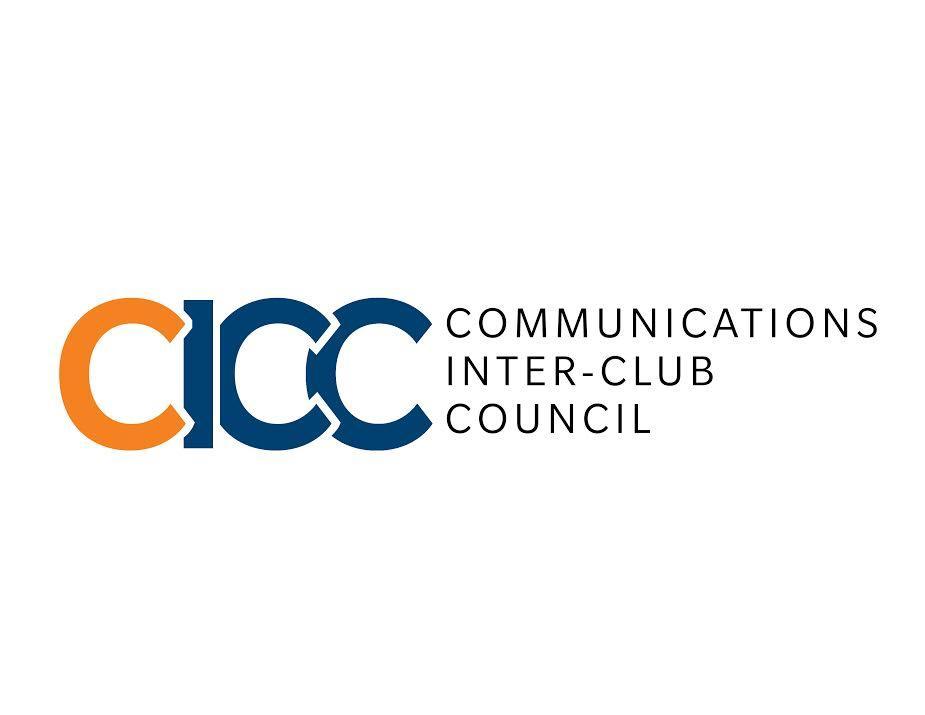 COMMUNICATIONS INTERCLUB COUNCILCALIFORNIA STATE UNIVERSITY, FULLERTONThe following are the minutes (a summary of the participants’ discussions) of a regular meeting with notice to the CICC, California State University, Fullerton, a nonprofit council held at 800 N. State College Ave., TSU Ontiveros A, Fullerton, California on 10/15/2018.CALL TO ORDERROLL CALLAPPROVAL OF AGENDAAPPROVAL OF MINUTESPUBLIC SPEAKERFINANCIAL REPORTTIME CERTAINUNFINISHED BUSINESSOLD BUSINESSNEW BUSINESS Presentation: FINANCE 101BY VICE ROSAETC Presentation: Travel and Tourism PanelPRSSA: Digital PR PanelProposal Titan Radio:No Stress Fest REPORTS:NEW AGENDA ITEMS: ADJOURNMENT:Paola Delgado calls the meeting to order at 9:02a.m. Members present:  Ad Club(Chelsea), ETC(Arielle), NSSLHA(Deborah), SPJ(Katherine), LPH(David), STANCE(Simone), TR(Danielle) , LJCSUF(Vania), FMAA(Greg), MaL(Sergio), PRSSA(Caitlin)Green highlights are tardy before approval of agenda.Yellow highlights are tardy after approval of agenda.Members absent: SAA(Ariana) Ex-officio members present: Quinones, Mumford Ex-officio members absent: Flores A motion was made to approve the agenda by FMAA, and Titan Radio seconds. A motion to approve the minutes by Titan Radio, and FMAA seconds.   NONE8074 Contracts, Fees, Rentals: $5,445.92|8077 Travel: $3,330NoneNONENONEBreaking down the budget as to how much each club has used so far for contracts, fees and rentals and travel as well. Contracts, fees and rental 8074 food beverages, decorations, plates, utensils and ice chest. After event receipt has to have the person’s name who actually bought the items. Also, a presentation is needed after the event to display how it went. Travel 8077 only covers CSUF students and each student has a $500 yearly cap. This does not cover a speaker or cost of gas. Forms must be completed and turned to the Vice Chair of Finance at least one week before travel. Each student will need a receipt of what they paid. Regarding the contingency fund the process can take up to 4 weeks. Needs to be reviewed by the finance committee. Not a 100% guarantee. Event was held last Wednesday and 4 panelists came to speak. 100 students came to the event. After the panel members were able to network with the professionals. They had Costco sandwiches for food. Panel was last Wednesday and had 43 people that attended in total. They were doing giveaways due to having left over items from their last panel. Had In- n -Out the cheeseburgers ran out of the burgers first and served on a first come basis. Everyone enjoyed the speakers. A move to the following allocation for $575 by Titan Radio and PRSSA seconds. This event takes place every semester a few week before finals. No Stress Fest is held at the end of the semester for all to come together and enjoy a night of entertainment and free food. The event is free for all CSUF students and is open to the community as well. They are expecting about 100 people in total and will be using Little Caesar’s as their food choice. Plan to promote this event through social media, on-air promos and guerilla marketing. Clubs are welcome to come out and table during the event as well.  Only asking CICC to cover the bands for the event. MOMS was a band that originated from CSUF.Questions: SPJ: Are the artists selling any merchandise?TR: No, they haven’t in the past. STANCE: 7-10:30p.m. is the event, so the artists are only performing for about an hour each? TR: Yes, the DJ will be playing in between sets.STANCE: How many people attended last year? TR: About 100 people last year.ASI Rep: Why did you choose pavilions instead of the Tuffy lawn?TR: Have issues with the power strips and inside is better during this time of year. CICC: 11-0-0(Yes-No-Abstain) Allocation passes Chair: ASI Spring Concert sent out surveys if you could fill those out so they could prepare for next year. Remember that we only have 3 more meetings then we won’t have meetings for the 2 weeks after. VP of Finance: Will send out finance PowerPoint presentation. Director of Administrations: NONEDirector of Productions: COMMunityNetworking Mixer will be coming up on October 29th and flyers will be made so the individual clubs can hand them out during their meetings. Director of Communications: Will be reaching out to the communications person from each club so they can help promote the COMMunityNetworking Mixer event. Grad Assistant: NONEASI Reps: Creative team applications are out if you can share those with your club and members. Advisor: NONEMaL: NONEClub Reps:STANCE second speaker event this Thursday at 7:15p.m.Titan Radio will be having karaoke night on Tuesday October 30th from 8:30p.m.- 11p.m. ETC last music panel on Wednesday Oct. 24th 7p.m.- 9:p.m. has 3 confirmed panelists. PRSSA has the Halloween mixer Wednesday October 24th price for non-members is 15 and 10 for members. At grasslands at Anaheim garden walk.NSSLHA November 30th will have a gala. There will be catering and music they are going through Eventbrite for tickets.  Music panel October 24th.NSSLHA presentation for second speaker event.STANCE second speaker event presentation and travel presentationA motion to adjourn the meeting was made by Chair Paola at 9:48 a.m. and Titan Radio seconds. 